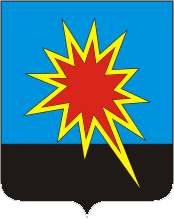 КЕМЕРОВСКАЯ ОБЛАСТЬКАЛТАНСКИЙ ГОРОДСКОЙ ОКРУГАДМИНИСТРАЦИЯ КАЛТАНСКОГО ГОРОДСКОГО ОКРУГАПОСТАНОВЛЕНИЕОт 10.07.2018 г. № 122-пО внесении изменений в постановление администрации Калтанского городского округа от 11.05.2017 г. № 103-п «Об утверждении сводного реестра государственных и муниципальных услуг, оказываемых учреждениями Калтанского городского округа»В целях приведения в соответствие с нормами действующего законодательства, внести изменения в постановление администрации Калтанского городского округа от 11.05.2017 г. № 103-п  «Об утверждении сводного реестра государственных и муниципальных услуг, оказываемых учреждениями Калтанского городского округа»:Подпункт 1  пункта 2 читать в следующей редакции « - от 22.03.2016 г. № 79-п «Об утверждении сводного реестра государственных и муниципальных услуг, оказываемых учреждениями Калтанского городского округа».Глава Калтанскогогородского округа				                                  И.Ф. Голдинов